SSuperannuation and Family Benefits Act 1938The Superannuation and Family Benefits Act 1938 had been repealed by the State Superannuation Act 2000 s. 39 but its provisions continue to apply to and in relation to certain schemes because of the State Superannuation (Transitional and Consequential Provisions) Act 2000 s. 26 and those provisions may be amended by regulations under s. 38 of the State Superannuation Act 2000.Portfolio:TreasurerAgency:Government Employees Superannuation BoardSuperannuation and Family Benefits Act 19381938/034 (2 & 3 Geo. VI No. 34)31 Jan 19391 Mar 1939 (see s. 2 and Gazette 24 Feb 1939 p. 319)Superannuation and Family Benefits Act Amendment Act 19391939/043 (3 & 4 Geo. VI No. 43)20 Dec 19391 Mar 1939 (see s. 2)Untitled proclamation published in Gazette 14 Dec 1945 p. 1168‑9Untitled proclamation published in Gazette 14 Dec 1945 p. 1168‑9Untitled proclamation published in Gazette 14 Dec 1945 p. 1168‑9Superannuation Fortnight No. 172 ending on 1 Feb 1976Superannuation and Family Benefits Act Amendment Act 19451945/055 (9 & 10 Geo. VI No. 55)30 Jan 1946s. 2(1)(b), 8(1) & 13(1): 20 Dec 1939 (see s. 2(2) & 8(2) & 13(2);Act other than s. 2(1)(b), 3(1), 8(1), 9(1), 10(1), 11(1), 13(1), 14(1) & 16(1): 30 Jan 1946;s. 3(1), 9(1), 10(1), 11(1), 14(1), 16(1): 1 Mar 1946 (see s. 3(2), 9(2), 10(2), 11(2), 14(2) & 16(2) and Gazette 22 Feb 1946 p. 179)Reprint not in a VolumeReprint not in a VolumeReprint not in a VolumeReprint not in a VolumeSuperannuation and Family Benefits Act Amendment Act 19471947/065 (11 & 12 Geo. VI No. 65)10 Jan 194831 Jan 1948 (see s. 2 and Gazette 30 Jan 1948 p. 207)Reprint approved 3 Apr 1950 in Volume 5 of Reprinted ActsReprint approved 3 Apr 1950 in Volume 5 of Reprinted ActsReprint approved 3 Apr 1950 in Volume 5 of Reprinted ActsReprint approved 3 Apr 1950 in Volume 5 of Reprinted ActsSuperannuation and Family Benefits Act Amendment Act 19501950/039 (14 & 15 Geo. VI No. 39)18 Dec 195013 Jan 1951 (see s. 2 and Gazette 12 Jan 1951 p. 41)Acts Amendment (Superannuation and Pensions) Act 1951 s. 21951/025 (15 & 16 Geo. VI No. 25)12 Dec 195112 Dec 1951Superannuation and Family Benefits Act Amendment Act 19551955/036 (4 Eliz. II No. 36)28 Nov 19559 Dec 1955 (see s. 1(1) and Gazette 9 Dec 1955 p. 2961)Acts Amendment (Superannuation and Pensions) Act 1957 s. 21957/055 (6 Eliz. II No. 55)6 Dec 19571 Jan 1958 (see s. 1(2))Reprint approved 11 Aug 1958 in Volume 13 of Reprinted ActsReprint approved 11 Aug 1958 in Volume 13 of Reprinted ActsReprint approved 11 Aug 1958 in Volume 13 of Reprinted ActsReprint approved 11 Aug 1958 in Volume 13 of Reprinted ActsActs Amendment (Superannuation and Pensions) Act 1958 s. 21958/019 (7 Eliz. II No. 19)22 Oct 195822 Oct 1958Acts Amendment (Superannuation and Pensions) Act 1960 s. 31960/061 (9 Eliz. II No. 61)2 Dec 19601 Jan 1961 (see s. 2)Superannuation and Family Benefits Act Amendment Act 19611961/050 (10 Eliz. II No. 50)23 Nov 196123 Nov 1961Superannuation and Family Benefits Act Amendment Act 19621962/019 (11 Eliz. II No. 19)1 Oct 19621 Oct 1962Acts Amendment (Superannuation and Pensions) Act 1962 Pt. 11962/065 (11 Eliz. II No. 65)30 Nov 196229 Dec 1962 (see s. 2)Reprint approved 14 Jan 1963 in Volume 16 of Reprinted ActsReprint approved 14 Jan 1963 in Volume 16 of Reprinted ActsReprint approved 14 Jan 1963 in Volume 16 of Reprinted ActsReprint approved 14 Jan 1963 in Volume 16 of Reprinted ActsSuperannuation and Family Benefits Act Amendment Act 19631963/043 (12 Eliz. II No. 43)3 Dec 19633 Dec 1963Superannuation and Family Benefits Act Amendment Act 19641964/021 (13 Eliz. II No. 21)15 Oct 196415 Oct 1964Superannuation and Family Benefits Act Amendment Act (No. 2) 19641964/101 (13 Eliz. II No. 101)23 Dec 196423 Dec 1964Superannuation and Family Benefits Act Amendment Act 19651965/10617 Dec 196514 Feb 1966 (see s. 2)Reprint approved 16 Aug 1966 in Volume 20 of Reprinted ActsReprint approved 16 Aug 1966 in Volume 20 of Reprinted ActsReprint approved 16 Aug 1966 in Volume 20 of Reprinted ActsReprint approved 16 Aug 1966 in Volume 20 of Reprinted ActsActs Amendment (Superannuation and Pensions) Act 1967 Pt. 11967/07811 Dec 196729 Dec 1967 (see s. 2 and Gazette 29 Dec 1967 p. 3607)Superannuation and Family Benefits Act Amendment Act 19681968/0138 Oct 19688 Oct 1968Acts Amendment (Superannuation) Act 1969 Pt. 11969/02716 May 1969s. 8: 28 Dec 1967 (see s. 2(2)); Act other than s. 8: 16 May 1969 (see s. 2(1))Superannuation and Family Benefits Act Amendment Act 19701970/0228 May 19701 Jan 1970 (see s. 2)Acts Amendment (Superannuation and Pensions) Act 1970 Pt. 11970/1088 Dec 19701 Jan 1971 (see s. 2(1))Superannuation and Family Benefits Act Amendment Act 19731973/01630 May 19731 Jul 1973 (see s. 2)Superannuation and Family Benefits Act Amendment Act (No. 2) 19731973/07517 Dec 1973Act other than s. 3, 7, 10‑13, 14(a), 17‑20, 23, 24 & 26: 17 Dec 1973 (see s. 2(1)); s. 7 & 11: 1 Jan 1974 (see s. 2(2)); s. 3, 10, 12, 13, 14(a), 17‑20, 23, 24 & 26: 11 Jan 1974 (see s. 2(3))Superannuation and Family Benefits Act Amendment Act 19741974/04726 Nov 1974Act other than s. 5: 18 Apr 1975 (see s. 2 and Gazette 18 Apr 1975 p. 1145); s. 5: 23 May 1975 (see s. 2 and Gazette 23 May 1975 p. 1393)Superannuation and Family Benefits Act Amendment Act 19751975/0049 May 19759 May 1975Reprint approved 1 Oct 1976 Reprint approved 1 Oct 1976 Reprint approved 1 Oct 1976 Reprint approved 1 Oct 1976 Superannuation and Family Benefits Act Amendment Act 19761976/1349 Dec 1976Act other than s. 6, 8, 9, 18, 20‑25 & 26(c)(i), (d), (e)(i) & (f): 9 Dec 1976 (see s. 2(1)); s. 6, 8, 9, 18, 20‑25 & 26(c)(i), (d), (e)(i) & (f): 3 Jun 1977 (see s. 2 and Gazette 3 Jun 1977 p. 1633 (see s. 2(2))Superannuation and Family Benefits Act Amendment Act 19791979/0766 Dec 19796 Dec 1979Superannuation and Family Benefits Amendment Act 19811981/00922 May 198113 Apr 1981 (see s. 2)Superannuation and Family Benefits Amendment Act 19821982/02327 May 198227 May 1982Superannuation and Family Benefits Amendment Act 19841984/0308 Jun 19841 Jul 1984 (see s. 2)Superannuation and Family Benefits Amendment Act 19851985/07820 Nov 198520 Nov 1985 (see s. 2)Acts Amendment (Financial Administration and Audit) Act 1985 s. 31985/0984 Dec 19851 Jul 1986 (see s. 2 and Gazette 30 Jun 1986 p. 2255)Superannuation and Family Benefits Amendment Act 19861986/05726 Nov 198626 Nov 1986 (see s. 2)Superannuation and Family Benefits Amendment Act 19871987/01725 Jun 19871 Jul 1987 (see s. 2)Reprinted as at 9 Aug 1989 Reprinted as at 9 Aug 1989 Reprinted as at 9 Aug 1989 Reprinted as at 9 Aug 1989 Guardianship and Administration Act 1990 s. 1231990/0247 Sep 199020 Oct 1992 (see s. 2 and Gazette 2 Oct 1992 p. 4811)Financial Administration Legislation Amendment Act 1993 s. 111993/00627 Aug 19931 Jul 1993 (see s. 2(1))Superannuation Legislation Amendment Act 19931993/00828 Sep 1993s. 50(c), 52, 59, 60(b) & 63: 1 Jul 1992 (see s. 2(2));Act other than s. 50(c), 52, 59, 60(b) & 63: 28 Sep 1993 (see s. 2(1))R & I Bank Amendment Act 1994 s. 131994/00611 Apr 199426 Apr 1994 (see s. 2(2) and Gazette 26 Apr 1994 p. 1743)Acts Amendment (Public Sector Management) Act 1994 s. 161994/03229 Jun 19941 Oct 1994 (see s. 2 and Gazette 30 Sep 1994 p. 4948)Statutes (Repeals and Minor Amendments) Act 1994 s. 41994/0739 Dec 19949 Dec 1994 (see s. 2)Energy Corporations (Transitional and Consequential Provisions) Act 1994 s. 1091994/08915 Dec 19941 Jan 1995 (see s. 2(2) and Gazette 23 Dec 1994 p. 7069)Hospitals Amendment Act 1994 s. 181994/10311 Jan 19953 Feb 1995 (see s. 2 and Gazette 3 Feb 1995 p. 333)Bank of Western Australia Act 1995 s. 441995/0144 Jul 19951 Dec 1995 (see s. 2(3) and Gazette 29 Nov 1995 p. 5529)Government Employees Superannuation Amendment Act (No. 2) 1995 s. 251995/06021 Dec 199530 Dec 1995 (see s. 2 and Gazette 29 Dec 1995 p. 6287)Water Agencies Restructure (Transitional and Consequential Provisions) Act 1995 s. 1881995/07327 Dec 19951 Jan 1996 (see s. 2(2) and Gazette 29 Dec 1995 p. 6291)Government Employees Superannuation Legislation Amendment Act 1995 s. 51995/0629 Jan 19969 Jan 1996 (see s. 2)Local Government (Consequential Amendments) Act 1996 s. 41996/01428 Jun 19961 Jul 1996 (see s. 2)Financial Legislation Amendment Act 1996 s. 641996/04925 Oct 199625 Oct 1996 (see s. 2(1))Statutes (Repeals and Minor Amendments) Act 1997 s. 1171997/05715 Dec 199715 Dec 1997 (see s. 2(1))Port Authorities (Consequential Provisions) Act 1999 s. 251999/00513 Apr 199913 Apr 1999 (see s. 2(1))Reprinted as at 20 Jul 1999 Reprinted as at 20 Jul 1999 Reprinted as at 20 Jul 1999 Reprinted as at 20 Jul 1999 Gas Corporation (Business Disposal) Act 1999 s. 1081999/05824 Dec 199916 Dec 2000 (see s. 2(5) and Gazette 15 Dec 2000 p. 7201)Statutes (Repeals and Minor Amendments) Act 2000 s. 14(13)2000/0244 Jul 20004 Jul 2000 (see s. 2)State Superannuation Act 2000 s. 392000/0422 Nov 200017 Feb 2001 (see s. 2 and Gazette 16 Feb 2001 p. 903)State Superannuation Regulations 2001 Pt. 9 published in Gazette 16 Feb 2001 p. 921‑1074State Superannuation Regulations 2001 Pt. 9 published in Gazette 16 Feb 2001 p. 921‑1074State Superannuation Regulations 2001 Pt. 9 published in Gazette 16 Feb 2001 p. 921‑107417 Feb 2001 (see r. 2 and Gazette 16 Feb 2001 p. 903)State Superannuation Amendment Regulations 2001 r. 31 published in Gazette 29 Jun 2001 p. 3077‑107State Superannuation Amendment Regulations 2001 r. 31 published in Gazette 29 Jun 2001 p. 3077‑107State Superannuation Amendment Regulations 2001 r. 31 published in Gazette 29 Jun 2001 p. 3077‑1071 Jul 2001 (see r. 2)State Superannuation Amendment Regulations (No. 2) 2002 r. 29 published in Gazette 28 Jun 2002 p. 3026‑7State Superannuation Amendment Regulations (No. 2) 2002 r. 29 published in Gazette 28 Jun 2002 p. 3026‑7State Superannuation Amendment Regulations (No. 2) 2002 r. 29 published in Gazette 28 Jun 2002 p. 3026‑71 Jul 2002 (see r. 2)State Superannuation Amendment Regulations (No. 3) 2002 r. 7 published in Gazette 28 Jun 2002 p. 3033State Superannuation Amendment Regulations (No. 3) 2002 r. 7 published in Gazette 28 Jun 2002 p. 3033State Superannuation Amendment Regulations (No. 3) 2002 r. 7 published in Gazette 28 Jun 2002 p. 303321 Sep 2002 (see r. 2 and Gazette 20 Sep 2002 p. 4693)State Superannuation Amendment Regulations (No. 4) 2003 r. 3 published in Gazette 30 Dec 2003 p. 5725‑6State Superannuation Amendment Regulations (No. 4) 2003 r. 3 published in Gazette 30 Dec 2003 p. 5725‑6State Superannuation Amendment Regulations (No. 4) 2003 r. 3 published in Gazette 30 Dec 2003 p. 5725‑630 Dec 2003State Superannuation Amendment Regulations 2004 r. 13 published in Gazette 25 Jun 2004 p. 2228‑33State Superannuation Amendment Regulations 2004 r. 13 published in Gazette 25 Jun 2004 p. 2228‑33State Superannuation Amendment Regulations 2004 r. 13 published in Gazette 25 Jun 2004 p. 2228‑3325 Jun 2004Financial Legislation Amendment and Repeal Act 2006 s. 5(1)2006/07721 Dec 20061 Feb 2007 (see s. 2(1) and Gazette 19 Jan 2007 p. 137)State Superannuation Amendment Regulations 2007 Pt. 3 published in Gazette 13 Apr 2007 p. 1577‑613State Superannuation Amendment Regulations 2007 Pt. 3 published in Gazette 13 Apr 2007 p. 1577‑613State Superannuation Amendment Regulations 2007 Pt. 3 published in Gazette 13 Apr 2007 p. 1577‑61313 Apr 2007 (see r. 2(1))State Superannuation Amendment Regulations 2008 Pt. 3 published in Gazette 18 Jan 2008 p. 149‑56State Superannuation Amendment Regulations 2008 Pt. 3 published in Gazette 18 Jan 2008 p. 149‑56State Superannuation Amendment Regulations 2008 Pt. 3 published in Gazette 18 Jan 2008 p. 149‑5619 Jan 2008 (see r. 2(b))Police Amendment Act 2008 s. 202008/00831 Mar 20081 Apr 2008 (see s. 2(1))State Superannuation Amendment Regulations (No. 4) 2008 Pt. 3 published in Gazette 23 Jun 2008 p. 2763‑99State Superannuation Amendment Regulations (No. 4) 2008 Pt. 3 published in Gazette 23 Jun 2008 p. 2763‑99State Superannuation Amendment Regulations (No. 4) 2008 Pt. 3 published in Gazette 23 Jun 2008 p. 2763‑99This amendment is not included because the State Superannuation Amendment Act 2007 Pt. 3 was repealed by 2011/035 s. 4Universities Legislation Amendment Act 2016 Pt. 7 Div. 102016/03219 Oct 20162 Jan 2017 (see s. 2(b) and Gazette 9 Dec 2016 p. 5557)State Superannuation Amendment Regulations (No. 2) 2022 Pt. 3 (SL 2022/173)State Superannuation Amendment Regulations (No. 2) 2022 Pt. 3 (SL 2022/173)State Superannuation Amendment Regulations (No. 2) 2022 Pt. 3 (SL 2022/173)22 Oct 2022 (see r. 2(b))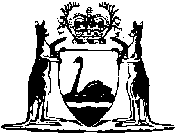 